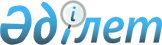 Об организации государственного национального природного парка "Алтын-Эмель" в Талдыкорганской областиПостановление Правительства Республики Казахстан от 10 апреля 1996 г. N 416



          В целях сохранения уникальных природных комплексов, редких,
исчезающих и особо ценных видов флоры и фауны Правительство
Республики Казахстан постановляет:




          1. Принять предложение Министерства экологии и биоресурсов
Республики Казахстан и акима Талдыкорганской области, согласованное
с Министерством науки - Академией наук Республики Казахстан, другими
заинтересованными министерствами, государственными комитетами и
иными центральными и местными исполнительными органами, об
организации в ведении Министерства экологии и биоресурсов Республики
Казахстан государственного национального природного парка
"Алтын-Эмель" на территории Талдыкорганской области.




          2. Предоставить государственному национальному природному парку
"Алтын-Эмель" в постоянное землепользование участки из земель
землепользователей Кербулакского района общей площадью 209553 га
согласно приложению 1.




          3. Акиму Талдыкорганской области, в целях обеспечения
деятельности государственного национального природного парка
"Алтын-Эмель" в соответствии с зонированием его территории,
предусмотренным технико-экономическим обоснованием создания этого
парка, рассмотреть вопрос о предоставлении парку права ограниченного
целевого пользования земельными участками смежных землепользователей
Кербулакского и Панфиловского районов согласно приложению 2.




          В соответствии с Указом Президента Республики Казахстан,
имеющим силу Закона, от 22 декабря 1995 г. N 2717  
 U952717_ 
  "О земле"
разработать и утвердить соответствующие сервитуты по каждому
затрагиваемому организацией парка землепользователю.




          4. Министерству экологии и биоресурсов Республики Казахстан,
акиму Талдыкорганской области разработать и в установленном порядке
утвердить устав государственного национального природного парка
"Алтын-Эмель", как юридического лица, действующего на основе права
оперативного управления в форме государственного учреждения
республиканского подчинения, осуществляющего природоохранную,
научную и культурно-просветительскую деятельность. Определить
необходимый режим по сохранению природных комплексов парка, а также
порядок пользования земельными участками смежных землепользователей
на условиях сервитутов.




          5. Государственному комитету Республики Казахстан по земельным
отношениям и землеустройству в установленном порядке установить на
местности границы земель организуемого государственного
национального природного парка, оформив документ на земельные
участки, предоставленные этому парку на праве постоянного
землепользования.




          6. Финансирование расходов на содержание государственного
национального природного парка "Алтын-Эмель" начиная с 1996 года
производить за счет и в пределах ассигнований, предусмотренных в
республиканском бюджете Министерству экологии и биоресурсов
Республики Казахстан.




          7. Признать утратившим силу постановление Совета Министров
Казахской ССР от 9 декабря 1982 г. N 465 "Об организации
Капчагайского государственного охотничье-заповедного хозяйства"
(СП КазССР, 1982 г., N 24, ст. 102).





  Премьер-Министр
Республики Казахстан

                                            Приложение 1



                                   к постановлению Правительства
                                        Республики Казахстан
                                    от 10 апреля 1996 г. N 416











                                                    П Е Р Е Ч Е Н Ь




         землепользователей Кербулакского района, земельные
           участки которых предоставляются организуемому
          государственного национальному природному парку
                           "Алтын-Эмель"

----------------------------------------------------------------------
Наименование       ! Площадь земельных участков, предоставляемых
землепользователей,!      в постоянное землепользование, га
от которых изымает-!-------------------------------------------------
ся земельный       !всего!           в том числе:
участок            !     !-------------------------------------------
                   !     !пашня!много-!сеноко-!пастби-!древес-!прочие
                   !     !     !летние!сы     !ща     !но-кус-!земель-
                   !     !     !насаж-!       !       !тарнико!ные
                   !     !     !дения !       !       !вые на-!угодья
                   !     !     !(сады)!       !       !сажде- !
                   !     !     !      !       !       !ния    !
-------------------!-----!-----!------!-------!-------!-------!------

Коллективное
сельскохозяйственное
предприятие "Басчи" 186747 2230   45    1002    167334  6849   9287

Капчагайское
государственное
охотничье-
заповедное
хозяйство           22806   -     -       -     9383      -    13423

     в том числе:

бывший участок
Алматинского
госзаповедника      18306   -     -       -     9383      -    8923

питомник по
полувольному
содержанию
животных
(куланарий)         4500    -     -       -      -        -    4500
____________________________________________________________________
          ИТОГО     209553 2230   45    1002    176717  6849   22710

                                            Приложение 2



                                   к постановлению Правительства
                                       Республики Казахстан
                                    от 10 апреля 1996 г. N 416











                                                    П Е Р Е Ч Е Н Ь




          землепользователей Кербулакского и Панфиловского
          районов, на земельных участках которых согласно
       зонированию территории организуемого государственного
            национального природного парка "Алтын-Эмель"
            предусматриваются ограничения хозяйственной
                   деятельности различной степени
--------------------------------------------------------------------
Наименование землепользователей,!  Площадь земельных участков, га
земельные участки которых могут !-----------------------------------
использоваться на условиях      !  всего  !    в том числе
        сервитутов              !         !-------------------------
                                !         !сельскохозяй-! прочие
                                !         !ственные     ! земельные
                                !         !угодья       ! угодья
--------------------------------------------------------------------
            1                   !     2   !      3      !      4
--------------------------------------------------------------------
                         Кербулакский район

Коллективное сельскохозяйственное
предприятие "Карачок"              16000       13600        2400

Колхоз имени Амангельды            37000       20000       17000

Колхоз имени Чокана                14880       13392        1488

Крестьянское хозяйство Омирбекова   2400        2400         -

Метеопосты Казгидромета                4          -            4

Казахский государственный
национальный университет
имени Аль-Фараби                      20          -           20

Земли населенных пунктов,
находящиеся в ведении акима
Басчийского аульного
(сельского) округа                 27103       26638         465

Долгосрочное пользование
коллективного сельскохозяйственного
предприятия "Басчи" на землях
Панфиловского лесоохотничьего
предприятия                         8267        3603        4664
     _______________________________________________________________
      Итого по району             105674       79633       26041

                         Панфиловский район

Колхоз "Айдарлы"                   65400       48380       17020

     в том числе долгосрочное
     пользование на землях
     Панфиловского лесоохотничьего
     предприятия                   34739       27798        6941

Агропромышленное кооперативное
предприятие "Коныролен"            79000       63200       15800
     _______________________________________________________________
     Итого по району              144400      111580       32820

     Всего по области             250074      191213       58861

      
      


					© 2012. РГП на ПХВ «Институт законодательства и правовой информации Республики Казахстан» Министерства юстиции Республики Казахстан
				